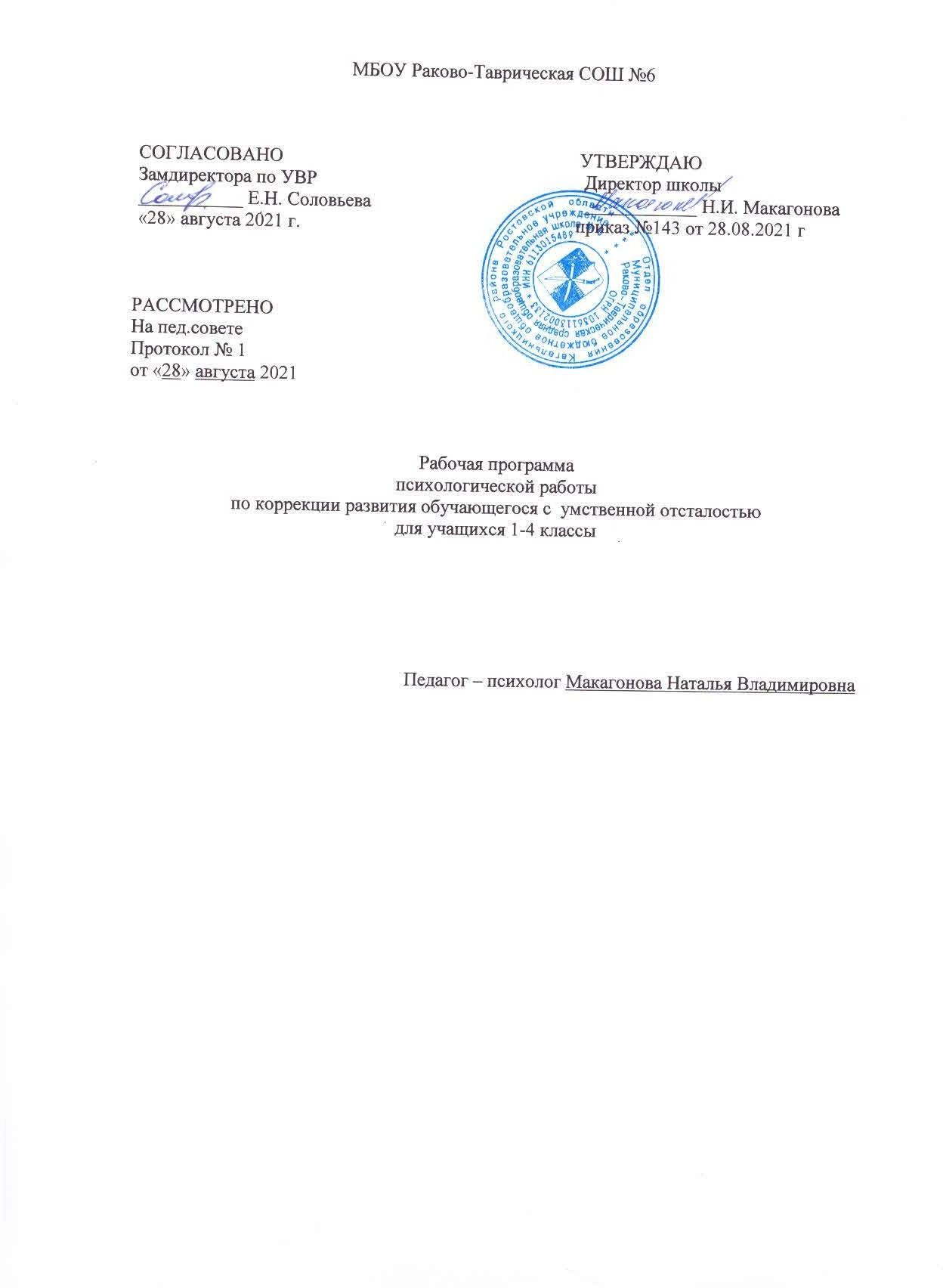 Пояснительная запискаДети с умственной отсталостью нуждаются в специальной психолого педагогической реабилитации.Для них характерно недоразвитие всех сторон психической деятельности, моторики, эмоционально – волевой сферы.У умственноотсталых детей страдает процесс восприятия. Для них требуется больше времени, чтобы воспринять материал, включиться в игру, выполнить практические действия, обучиться действию с игрушкой.Особенности психических и физических функций умственно – отсталых детей носят стойкий характер. В процессе специального обучения можно до биться положительной динамики в их развитии.Многие исследователи (Л.А.Венгер, А.В.Запорожец, Г.А.Мишина,Л.Б.Баряева, Е.А.Стребелева идр.) обращали внимание на то, что в раннем возрасте приоритетными базисным для интеллектуального развития ребенка является сенсорно е развитие, обогащение егочувственного опыта, формирование представлений о свойствах предметов.С первых дней жизни ребенка игрушка занимает значительное место в его деятельности, помогает развиваться. Игры и занятия с игрушками оказывают сильное и разностороннее воздействие на развитие ребенка. Во время таких занятий ребенокучится выполнять различные действия с игрушками, происходит понимание и выполнение речевых инструкций взрослого, подражание речевым высказываниям, формируется эмоциональная сфера,предпосылки воображения.Данная программа коррекционного развития с использованием игрушки для коррекции нарушения развития детей, составлена с учетом индивидуальных, психофизических состояний воспитанников. Задачи программы по каждому разделу состоят и з трех этапов, так как дети разного уровня развития. Если один ребенок может пре одолеть задачи трех уровней за учебный год, то другой ребенок за этот же периодсможет освоить только первый этап.Цель программы: коррекционное развитие детей с глубокой степенью умственной отсталости с применением игрушки и игровых методов.Задачи программы:Образовательные:	Формирование кратковременных действий с игрушкой по подражанию при по мощи взрослогоЧастичное выполнение игровых действий	Перенесение некоторых игровых действий с игрушкой в практическую деяте льность.Развивающие:Концентрация внимания на отдельной предметахРазвивать чувствительность различных частей тела;Развивать тактильные ощущенияРазвивать осязательное восприятие.Воспитательные:Создавать условия для адаптации ребенка в школе иустановление доброжелательных отношений с педагогами и сверстниками;Стимулировать детей на выполнение навыков самообслуживания;Научить  приемам работы с игрушкой.Данный курс осуществляется с обучающимися начальных классов ирассчитан на 32 часа, по 1 занятию в неделю. На каждое занятие отводится по 20-25 минут учебного времени.Общая схема проведения коррекционных занятий: 1.разминка:Цель:Создание положительного, рабочего настроя в группе, подготовка ребѐнка к предстоящей деятельности.В этой части занятия используются:упражнения на моторику,сохранение зрения,дыхательные упражнения,стимулирующие упражнения (повышающие энергетический потенциал: хлопки, самомассаж головы, ушных раковин, стоп, массаж кистей рук, работа с пальцами рук).Основная часть: работа по теме. ”Коррекция психических процессов ” Цель:	Коррекция когнитивной сферы.Работа по теме (Тематические игры и упражнения):Упражнения для развития познавательной деятельности и наглядно- действенное мышлениеУпражнения на повышение функционального уровня систем организма (для тренировки дыхательной и сердечно-сосудистой систем, активизации обменных процессов, для формирования осанки)Дыхательные упражнения: обучение детей 4-х фазным дыхательным упражнениям (Упражнения, содержащие равные по времени вдох- задержка-выдох-задержка)Соединение дыхания и движения для концентрации внимания.Упражнения по оптимизации тонуса и обучение необходимым приѐмам релаксации.Формирование у обучающегося целостного восприятия представлений об окружающем мире.Обучение приѐмам сохранения зрительного анализатора.Упражнения по развитию представлений о пространстве и времени, умению ориентироваться в пространстве.Упражнения на развитие формы, цвета, величины.ФизкультминуткаИЗО-деятельность.Заключительная часть.Цель: 1. Проверка полученных знаний и навыков.Закрепление положительных эмоций от работы.Подведение итогов занятия.Численность группы не более 3 человек. Коррекционно-развивающая работа по реализации программы строится на основе диагностики(комплектование подгрупп для занятий с учѐтом структуры дефекта, уровня развития психических процессов;Контроль над усвоением программы у обучающихся, осуществляется на основе динамического наблюдения и исследования уровня развития основныхпараметров программного материала.Коррекционно-развивающая работа предусматривает также систему тренинговых и игровых занятий, составной частью которых являются дидактические игры и упражнения для комплексного развитияобучающихся.Программа носит модульных характер (инвариантная и вариативная части).Инвариантная часть предусматривает темы, направленные на развитие и коррекцию психических процессов, формирование адекватной самооценки, положительной восприятие себя и других, развитие произвольности всоциально-эмоциональной сфере.Вариативная часть программы предполагает подбор индивидуально- дифференцированных заданий с учѐтом психофизических возможностей обучающихсяСтруктура содержания программы:-коррекционная направленность - предусматривает преодоление недостатков психофизического развития учащихся посредствомформирования новых способов познавательной деятельности, общения, поведения и эмоционального реагирования,-индивидуально-дифференцированный подход - обеспечивает реализацию программы с учѐтом особенностей учащихся в процессе коррекционно-развивающей работы,-принцип комплексного подхода – способствует развитию сенсомоторных и познавательных процессов, эмоционально-волевой сферы и личностиумственно- отсталого школьника в целом,-преемственность - обеспечивает взаимосвязь ранее полученных знаний и личного опыта учащихся.На протяжении всего учебного года осуществляется контроль заразвитием психических процессов обучающихся. Результаты диагностики заносятся в «Листы коррекционных занятий» (2 раза в год), а так же в«Дневники наблюдений». В начале и в конце учебного года проводится обследование уровня развития когнитивной сферы.Диагностика проводится по методике С.Д. Забрамная, О.В. БоровикСхема обследования уровня форсированности психических процессов.«Практическим материалам для проведения психолого-педагогического обследования детей» авторов С. Д. Забрамной, О. В. БоровикаСоставление пирамиды из колецОборудование. Пирамида из 4 - 5 крупных колец предлагается детям до 5-и лет. Пирамида из 6 - 8 колец меньшего размера - дети старше 5 лет.Цели исследования. Исследуют координацию движений руки ребенка,состояние тонких движений кисти (наличие или отсутствие мора, пореза и других функциональных нарушений); степень сформированностипредставлений о величине, цвете; умение сравнивать с учетом указанных признаков; адекватность и рациональность способадействий; самоконтроль в процессе работы; наличие и стойкость интересов; обучаемость.Процедура проведения. Перед ребенком ставят пирамиду и снимают с нее все кольца.Затем дают инструкцию: «Сделай (надень) их, как было». Во время наблюдения за действиями ребенка можно определить состояние его мелкой моторики,сделать вывод о степени сформированности представлений величине предметов (кольца пирамиды). В случае затруднения ребенку оказывают помощь, предлагая найти самое большое кольцо и надеть его на стержень. Затем перед ним кладут два следующих кольца и просят: «Дай красное (зеленое, синее) кольцо», «А это кольцо какого цвета?» (ребенок должен последовательно назвать цвет этих колец, что указывает на знание имосновных цветов. Кроме того, можно судить и о степени овладения счетом. При этом дают инструкции:«Дай два кольца», «Надень четыре кольца».Анализ результатов.Дети с задержкой психического развития самостоятельно не справляются с заданием. Из- за несформированности произвольной деятельности,невнимания или поспешности вработе они допускают ошибки и не учитывают величину колец. Однако в отличие от умственно отсталых эти дети проявляют интерес и при оказании помощи осуществляют перенос показанного способа деятельности нааналогичное задание.Составление и выкладывание матрешекОборудование. Матрешка 2 - 4 - 5-и составная предлагают детям до 5-и лет. Матрешка 6 - 8-и составная - детям с 5-и лет.Цели исследования. Исследуют понимание ребенком задания, характер выполнения (действует наугад или с учетом величины игрушки, может ли собирать матрешки на основе зрительного соотнесения); проявление интереса; состояние моторики; обучаемость.Процедура проведения. Детям показывают большую матрешку, в которую вложено несколько матрешек. Затем обследующий разбирает большуюматрешку и показывает находившуюся в ней матрешку меньшего размера, потом разбирает и эту матрешку. Так происходит до тех пор, пока обследующий не дойдет до самой маленькой матрешки. После этого дается инструкция: «Сложи матрешки так, чтобы получилась одна».Анализ результатов. При работе с матрешкой у детей обнаруживаются те же особенности, что и при работе с пирамидой.Раскладывание палочек (или брусочков) соответственно заданному образцу Оборудование. 18 палочек по 9 красного и белого цветов.Цели исследования. Исследуют особенности деятельности (действует осознанно, сопоставляя с образцом, или механически, располагая палочки или бруски наугад); пространственную ориентацию; работоспособность; интерес к выполнению задания; отношение к своим успехам и неудачам. Процедура проведения. Перед ребенком раскладывают шесть палочек: 3 красного и 3 белого цвета. При этом обращают внимание на характер чередования цветов: КБКБКБ. Затем дают инструкцию: «Строй заборчик также». После этого перед ребенком кладут девять палочек двух цветов в следующем порядке: КББКББКББ. Дается то же задание:«Строй заборчик так же». Третье из предлагаемых детям сочетаний: КБКББКБКББ. Анализ результатов. Дети с нормальным умственным развитием выполняют это задание. Они умеют пользоваться образцом, сопоставлять с ним своюработу, находить ошибки. Третье задание оказывается для них трудным.Дети с недостатками внимания, нарушениями пространственнойориентировки допускают ошибки при выполнении этих заданий. Однако, в отличие от умственно отсталых, они пытаются найти закономерностьчередования брусков и переживают свои неудачи.Дети с задержкой психического развития понимают задание, с интересом выполняют его, но нуждаются в постоянной организационной помощи (мимикой недовольства, словами«Внимательнее» и т. д.).Умственно отсталые дети испытывают трудности при необходимости понять инструкцию и часто приступают к работе без понимания ее цели:раскладывают бруски и палочки произвольно, не соотнося своих действий с заданным образцом. Действия детей носят стереотипный характер, это выражается в том, что они переносят в новую ситуацию свой прошлый опыт в неизменном виде: правильно выполнив первое задание, используют этот же принцип чередования брусочков разных цветов при выполнениипоследующих заданий того же типа. Деятельность несколько улучшается в том случае, если показ (демонстрация) сочетается с практическимидействиями самого ребенка. Третье задание умственно отсталыми безпосторонней помощи (то есть самостоятельно) вообще не выполняется. Даже помощь в виде многократного показа и совместных со взрослымдействий оказывается малоэффективной. Со стороны обследующего обязателен поэтапный контроль за выполнением задания.ИССЛЕДОВАНИЕ ВОСПРИЯТИЯЗадание 1Цели исследования. Определить способность соотносить и дифференцировать цвета, знание названий основных цветов.Процедура проведения. Перед ребенком кладут картинку с изображением детей в детском саду. Инструкция: «Посмотри на цветочки, которые в руках у детей,и покажи, в каких шкафчиках лежат их вещи». После этого спрашивают:«Покажи шкафчик с зеленым (красным, синим, белым, желтым, черным) цветком. Назови, какого цвета этот цветок».Затем предлагают таблицу 2. Ребенка просят сгруппировать подходящие по цвету предметы и назвать цвета.Анализ результатовУ умственно отсталых детей цветоразличение формируется значительно позже. Некоторые 7-летние умственно отсталые не знают названий цветов. Бывают случаи непонимания цели задания.Задание 2Цели исследования. Выявить сформированность представлений о величине (размере), способность различать понятия «большой», «маленький»,«одинаковый»; умение сравнивать одинаковые по форме и разные по величине зрительно воспринимаемые объекты; качество внимания в процессе деятельности.Процедура проведения. На таблице изображено несколько пар одних и тех же предметов, различных по величине (большая, маленькая собачка и т. д.).Ребенку дают задание типа: «Покажи маленькую собаку», «Покажи большую морковку». Затем предлагают такие, например, вопросы: «Какая это груша?», «Какая это сумка«Какой это гриб?», «Покажи предметы одинаковые по величине».Анализ результатов.Умственно отсталые дети лишь при специальном обучении усваивают признак величины.Трудным для всех детей является выделение и словесное обозначение«одинаковых» по величине предметовВосприятие пространственных отношений Задание 1.Цели исследования. Исследовать умение различать правую - левую стороны в изображении на картине, у собеседника и т. п.Процедура проведения. Перед ребенком кладут таблицу и просят сказать, в какой руке мальчик держит мяч, на какую ногу девочка надевает сапог и т. д.Анализ результатов.Умственно отсталые дети испытывают большие трудности при определении стороны у себя даже в 7 - 8 лет. Осуществить перенос накартинку в этом возрасте, как правило, не могут даже при оказании помощи.Задание 2.Цели исследования. Выявить уровень развития пространственной ориентации в расположении объектов на плоскости; зрительного анализа и воспроизведения заданных конструкций; способности к воспроизведению образца по памяти; умение планировать свои действия в соответствии с заданной целью; наличие самоконтроля.Процедура проведения. Перед ребенком выкладывают фигуру из трех палочек и просят сложить рядом такую же. Детям 4-х лет можно оказывать помощь, обращая внимание на образец (см. табл. 7 внизу).Анализ результатов.Умственно отсталые дети по образцу и по памяти задание не выполняют. Они играют палочками. Необходимо совместное поэтапное выполнение.ИССЛЕДОВАНИЕ ВНИМАНИЯЦели исследования. Исследовать такие качества внимания, как устойчивость, переключаемость, распределение, объем.Процедура проведения. Изображенные на таблице картинки предъявляют одновременно. Задают вопрос: «Чем отличаются картинки?»Анализ результатов.Умственно отсталые дети и в 7 - 8 лет не понимают смысла задания. Они перечисляют то, что изображено на картинке, не проявляя особого интереса к сравнению картинок.ИССЛЕДОВАНИЕ ПАМЯТИЦели исследования. Те же, что в предыдущей методике. Характер работы усложняется тем, что ребенку необходимо сделать самостоятельный выбор средств опосредования (найти соответствующую картинку к слову).Процедура проведения. Даны 6 слов для запоминания и 12 знакомых изображений предметов. Все эти изображения вырезаются по отдельности наклеиваются на картон.Перед ребенком раскладывают (лицевой стороной вверх) все 12 карточек, затем называют слово и просят отобрать ту карточку, которая больше всего может помочь запомнить и воспроизвести это слово (например: слово "свет»карточка «лампа», слово «обед» -карточка «хлеб»). При этом ребенка просят сказать, как карточка может помочь вспомнить соответствующее слово. Отобранные ребенком шесть карточек предъявляются в конце обследования в произвольном порядке. Ребенок вспоминает слова.Анализ результатов.Умственно отсталые дети испытывают большие трудности принеобходимости устанавливать связи между словом и картинкой. Дажесделав правильный выбор, они затрудняются объяснить смысловую связь.Картинка не помогает им вспомнить слово. Чаще всего эти дети ограничиваются названием того, что изображено на карточке.Предложенное для запоминания слово ими не воспроизводится.ИССЛЕДОВАНИЕ МЫШЛЕНИЯВыявить способность устанавливать сходство и различие между зрительно воспринимаемыми изображениями (сравнить предметы по величине, цвету форме); проводить анализ, синтез; объединять в группу с учетом того или иного при знака. Эти таблицы могут быть предложены детям, которые еще не обучались в школе.Процедура проведения. Ребенку показывают таблицу и задают вопрос:«Какая фигура не подходит?» В случае необходимости дают более подробную инструкцию: «Посмотри на таблицу. На ней четыре фигуры. Три из них одинаковые. Одна к ним не подходит. Покажи эту фигуру. Скажи, чем она отличается от остальных».Анализ результатов.Умственно отсталые дети справляются с исключением по форме с большим трудом даже в возрасте 7 - 8 лет.Классификация предметов (изображений)Цели исследования. Установить характер процесса обобщения и абстрагирования; способность группировки объектов на основесущественных признаков; обдуманностьдействий; способность устанавливать логические связи; объем и устойчивость внимания; работоспособность.Процедура проведения. Детям предъявляют набор карточек(предварительно вырезанных и наклеенных на картон), на каждой изкоторых изображено по одному предмету. При этом дают инструкцию:«Разложи карточки по группам - что к чему подходит».Необходимо выяснить, что ребенок положил в основу объединения, и каким словом он обозначил ту или иную группу предметов (изображений). Затем дают следующую инструкцию: «Сделай так, чтобы групп было меньше.Скажи, какие группы можно объединить и как их назвать». Важно выяснить, какие признаки ребенок кладет в основу нового объединения(существенные, случайные, внешние и т. д.).Анализ результатов.Умственно отсталые дети осуществляют объединение предметов в группы обычно на основе ситуационных или просто наглядных признаков.Оказываемая им помощь дает малый эффект.Понимание загадокЦели исследования. Выявить понимание ребенком иносказательногосмысла загадок с использованием наглядной опоры и жизненного опыта;способность к активной поисковой деятельности; характер эмоциональной реакции; наличие и стойкость интереса. Процедура проведения. Перед ребенком кладут таблицу, на которой нарисованы отгадки (в видепредметных изображений) для трех загадок. Затем обследующий читает первую загадку и просит показать отгадку. Точно так же ведется работа и над следующимизагадками.Анализ результатов.Умственно отсталые дети начинают выполнять задание с 7 - 8-летнеговозраста. Требуется помощь, интереса не проявляется.ИССЛЕДОВАНИЕ ЭМОЦИОНАЛЬНО-ВОЛЕВОЙ СФЕРЫ И ЛИЧНОСТИ В ЦЕЛОМЦели исследования. Выявить понимание детьми эмоциональных состояний по мимике. Процедура проведения. Ребенку показывают (поочередно)картинки, на каждой из которых изображено лицо девочки, отражающее то или иное эмоциональное состояние. Обследующий наблюдает заэмоциональной реакцией, возникающей у ребенка при восприятии каждой из предъявленных ему картинок.Анализ результатов. .Умственно отсталые дети начинают адекватно реагировать на выражение лица в возрасте 7 - 8 лет, причем наиболее доступны для пониманияоказались состояния смеха, плача, которые вызывают ответную эмоциональную реакцию даже у детей с умереннойстепенью умственной отсталости. Менее выраженная мимика, как правило, им непонятна и не вызывает ответных реакций.Материально технические условия.функционально ориентированные игрушки и пособия для развития сенсомоторных функций;игрушки и пособия для развития тонкой моторики, спортивный инвентарь для развития крупной моторики;оборудование для занятий музыкой, изобразительной деятельностью;разнообразный арсенал техники арттерапии. Следует помнить, что любой дидактический материал, в овладение которым ребенок активновключается, оказывает сильное воздействие на растущий организм.Настоящая программа составлена в соответствии с учебным планом школы, рассчитана на 4 года обучения.Основные методы и приемы: игры (дидактические, подвижные, коммуникативные, ролевые), упражнения, рисование, беседы.Обучение ведется в игровой форме, используются элементы подражательности.Процесс развития и обучения опирается на развитие у учащихся базовых эмоций для привлечения их внимания и интереса, для повышения мотивации обучения, побуждения познавательных потребностей.Большая повторяемость материала, применение его в новой ситуации.Обязательная фиксация и эмоциональная оценка учебных малейших достижений ребенка.Настоящая программа составлена в соответствии с учебным планом школы, рассчитана на 4 года обучения.Учебно-тематический планСвоевременная психолого-педагогическая помощь младшим школьникам с интеллектуальной недостаточностью является необходимой предпосылкой их успешного обучения и воспитания.На протяжении всего учебного года осуществляется контроль за развитием психических процессов обучающихся. В начале и в конце учебного года проводится обследование уровняразвития психических процессов. (диагностические задания С.Д. Забрамная, О.В. Боровик).УЧЕБНО-ТЕМАТИЧЕСКИЙ ПЛАН ( 1 КЛАСС), 32 ЧАСАВсего: 32 часаУЧЕБНО-ТЕМАТИЧЕСКИЙ ПЛАН ( 2 КЛАСС), 32 ЧАСАВсего: 32 часаУЧЕБНО-ТЕМАТИЧЕСКИЙ ПЛАН ( 3 А КЛАСС), 32 ЧАСАВсего: 32 часаУЧЕБНО-ТЕМАТИЧЕСКИЙ ПЛАН ( 4 А КЛАСС), 32 ЧАСАВсего: 32 часаУЧЕБНО – МЕТОДИЧЕСКАЯ ЛИТЕРАТУРА:Баряева Л.Б,  ЯковлеваН.Н. Программа образования учащихся с умеренной и тяжелой умственной от сталостью. Под ред. Баряевой Л.Б Яковлевой Н.Н. Санкт –Петербург ЦДК проф. Баряева Л.Б. 2011.Баряева Л.Б., ЗаринА.П. Обучение игре детей с интеллектуальной недостаточностью.- СПб: Союз,2000.Богуславская З.М., СмирноваЕ.О. Развивающие игры для детей младшего школьного возраста. М.«Просвещение».1991.Гаврилушкина О.П., Соколова Н.Д. «Воспитание и обучениеумственно – отсталых детей дошкольного возраста». Программа для специальных дошкольн ых учреждений. М.1991.Екжанова Е.А. Коррекционно –развивающее обучение и воспитание дошкольников с нарушением интеллекта: метод. Рекомендации/ Е.А.Екжанова, Е.А.Стребелева.- М.: Просвещение,2009.- 175с.МаллерА.Р. Социальное воспитание и обучение детей с отклонениями в развитии. – М.,2000.Маркова А.С. Организация коррекционно –развивающего обучения дошкольников с задержкой психического развития. – М.,2000Особые дети. Эксперементальная программа «Посох» г.Новгород 1996.СтребелеваЕ.А. Коррекционная помощь детям раннего возраста с органическим поражени ем ЦНС / Е.А.Стребелева, Ю.Ю.Белякова, И.А.Выродова и др. –М.: Экзамен,2007.СтребелеваЕ.А. Формирование мышления у детей с отклонениями в развитии: наглядный материал / Е.А.Стребелева. – М.: Владос,2007.Сорокова М.Г. Система М.Монтессори: Теория и практика. – М.,2007.Харчевникова А.Н., Деркунская В.А. Сюжетно –ролевые игры для социализации детей 4-5 лет. – М.,2010.ШироковаГ.А. Сенсомоторное развитие детей раннего возраста. Диагностика, игры, упра жнения.- Ростов н/Д.,2006.№ п/ пНаименование разделов и темКоли-чество часовКоли-чество часовКоли-чество часов№ п/ пНаименование разделов и тем1 кл.2 кл.3 кл.1Развитие восприятия, воображения3332Развитие внимания5553Развитие памяти7774Развитие мышления1010105Развитие эмоционально – волевойсферы777Всего:323232№п/ пТемаКол- во часовIчетверть – 8 часовIчетверть – 8 часовIчетверть – 8 часов1Учить фиксировать взгляд на одной игрушке: шарик, кубик, мячик, яркая иг рушка, кольцо, заводная игрушка.32Повторять действия с игрушкой в соответствии с ее назначением по образцу5II четверть -7 часовII четверть -7 часовII четверть -7 часов3Познакомить с простейшими конструкторами: лего, магнитный конструктор, пластмассовый и металлический.34Учить выполнять простейшие конструкции из магнитного конструктора Лего, металлического конструктора4III четверть – 10 часовIII четверть – 10 часовIII четверть – 10 часов5Составлять картинку из кубиков36Подбирать картинки по темам «Дом», «Одежда», «Животные»,«Продукты»,«Посуда», «Мебель».7IV четверть – 6 часовIV четверть – 6 часовIV четверть – 6 часов7Выполнять действия с крупной мозаикой, из разноцветных шестиугольных д еталей7№п/пТемаКол- вочасовIчетверть – 8 часовIчетверть – 8 часовIчетверть – 8 часов1Развитие восприятия, воображения3№п/пТемаКол-во часовIчетверть – 8 часовIчетверть – 8 часовIчетверть – 8 часов1Восприятие качеств величины32Восприятие пространства5II четверть -8 часовII четверть -8 часовII четверть -8 часов3Восприятие времени24Зрительное восприятие25Развитие воображения26Развитие внимания2III четверть – 8 часовIII четверть – 8 часовIII четверть – 8 часов7Развитие памяти38Развитие мышления6IV четверть – 6 часовIV четверть – 6 часовIV четверть – 6 часов7Развитие эмоционально – волевой сферы7